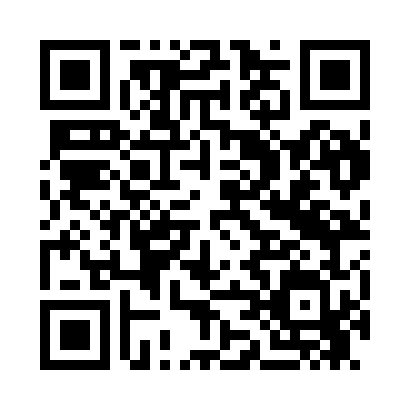 Prayer times for Ryuytli, EstoniaWed 1 May 2024 - Fri 31 May 2024High Latitude Method: Angle Based RulePrayer Calculation Method: Muslim World LeagueAsar Calculation Method: HanafiPrayer times provided by https://www.salahtimes.comDateDayFajrSunriseDhuhrAsrMaghribIsha1Wed2:485:151:096:259:0411:232Thu2:475:131:096:269:0611:243Fri2:465:101:096:289:0911:254Sat2:455:081:096:299:1111:265Sun2:445:051:096:309:1311:276Mon2:435:031:096:329:1611:287Tue2:425:001:086:339:1811:298Wed2:414:581:086:349:2011:309Thu2:404:561:086:359:2211:3110Fri2:394:531:086:379:2511:3211Sat2:384:511:086:389:2711:3312Sun2:374:491:086:399:2911:3413Mon2:364:461:086:409:3111:3514Tue2:354:441:086:429:3311:3515Wed2:344:421:086:439:3611:3616Thu2:334:401:086:449:3811:3717Fri2:334:381:086:459:4011:3818Sat2:324:361:086:469:4211:3919Sun2:314:341:086:479:4411:4020Mon2:304:321:096:499:4611:4121Tue2:294:301:096:509:4811:4222Wed2:294:281:096:519:5011:4323Thu2:284:261:096:529:5211:4424Fri2:274:251:096:539:5411:4525Sat2:274:231:096:549:5611:4626Sun2:264:211:096:559:5811:4627Mon2:264:201:096:5610:0011:4728Tue2:254:181:096:5710:0111:4829Wed2:254:171:096:5810:0311:4930Thu2:244:151:106:5810:0511:5031Fri2:244:141:106:5910:0611:50